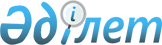 "Тараз қаласында 2019 жылға орта білім беруге мемлекеттік білім беру тапсырысын бекіту туралы"Жамбыл облысы Тараз қаласы әкімдігінің 2019 жылғы 21 ақпандағы № 524 қаулысы. Жамбыл облысы Әділет департаментінде 2019 жылғы 21 ақпанда № 4114 болып тіркелді
      РҚАО-ның ескертпесі.
      Құжаттың мәтінінде түпнұсқаның пунктуациясы мен орфографиясы сақталған.
      "Қазақстан Республикасындағы жергілікті мемлекеттік басқару және өзін-өзі басқару туралы" Қазақстан Республикасының 2001 жылғы 23 қаңтардағы Заңының 31, 37 баптарына, "Білім туралы" Қазақстан Республикасының 2007 жылғы 27 шілдедегі Заңының 6 бабының 4 тармағының 8-3) тармақшасына және 62 бабының 6-1 тармағына сәйкес, Тараз қаласының әкімдігі ҚАУЛЫ ЕТЕДІ:
      1. Тараз қаласында 2019 жылға орта білім беруге мемлекеттік білім беру тапсырысы қосымшаға сәйкес бекітілсін.
      2. "Тараз қаласы әкімдігінің білім бөлімі" коммуналдық мемлекеттік мекемесі заңнамада белгіленген тәртіппен:
      1) осы қаулының әділет органдарында мемлекеттік тіркелуін;
      2) осы қаулының мемлекеттік тіркеуден өткеннен кейін он күнтізбелік күн ішінде оны ресми жариялауға жіберілуін;
      3) осы қаулының Тараз қаласы әкімдігінің интернет-ресурсында орналастырылуын;
      4) осы қаулыдан туындайтын басқа да шаралардың қабылдануын қамтамасыз етсін.
      3. Осы қаулының орындалуын бақылау Тараз қаласы әкімінің орынбасары К.Олжабайға жүктелсін.
      4. Осы қаулы әділет органдарында мемлекеттiк тiркелген күннен бастап күшiне енедi және оның алғашқы ресми жарияланған күнінен кейін күнтізбелік он күн өткен соң қолданысқа енгізіледі. Тараз қаласында 2019 жылға орта білім беруге мемлекеттік білім беру тапсырысы
      Ескерту. Қосымшаға өзгерістер енгізілді - Жамбыл облысы Тараз қаласы әкімдігінің 13.11.2019 № 3940 (алғашқы ресми жарияланған күнінен кейін күнтізбелік он күн өткен соң қолданысқа енгізіледі) қаулысымен.
					© 2012. Қазақстан Республикасы Әділет министрлігінің «Қазақстан Республикасының Заңнама және құқықтық ақпарат институты» ШЖҚ РМК
				
      Қала әкімі 

Ғ. Әбдірайымов
Тараз қаласы әкімдігінің
2019 жылғы ___________
№___ қаулысына қосымша
Атауы
Орта білім беруге мемлекеттік білім беру тапсырысы
Орта білім беруге мемлекеттік білім беру тапсырысы
Орта білім беруге мемлекеттік білім беру тапсырысы
Орта білім беруге мемлекеттік білім беру тапсырысы
Атауы
Білім алушылардың саны
Бір оқушыға жұмсалатын шығыстардың бір айдағы орташа құны (теңге)
Бір оқушыға жұмсалатын шығыстардың бір айдағы орташа құны (теңге)
Бір оқушыға жұмсалатын шығыстардың бір айдағы орташа құны (теңге)
Атауы
Білім алушылардың саны
1-4 сынып тар
5-9 сынып тар
10-11 сыныптар
Жекеменшік мектептер
Жекеменшік мектептер
Жекеменшік мектептер
Жекеменшік мектептер
Жекеменшік мектептер
"АЗИЯ" жекеменшік арнайы комплекс-мектебі" мекемесі
72
15925
20475
23780
"Абылай-Сана-2003" жауапкершілігі шектеулі серіктестігі "Інжу" балабақша, мектеп-гимназия" кешені
315
15925
20475
0
"R-плюс" жауапкершілігі шектеулі серіктестігі "А-status" мектеп гимназия-балабақша" кешені
192
15925
20475
0
"Cәби-Жан" жауапкершілігі шектеулі серіктестігі
68
15925
0
0
"Абылай-Сана-2003" жауапкершілігі шектеулі серіктестігі "Інжу" балабақша, мектеп-гимназия" кешені
522
36125
40675
0
"Балалар білім орталығы "Эрудит" балабақшасы" жауапкершілігі шектеулі серіктестігі
60
15925
20475
0